RAIDER BASEBALL  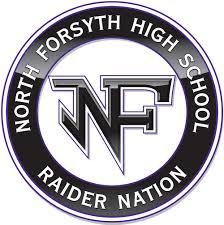 SPONSONSORSHIP FORMNAME: _______________________________________COMPANY: ____________________________________ADDRESS: _____________________________________CITY, ST, ZIP: ___________________________________PHONE: __________, EMAIL: ______________________SPONSORSHIP SOLD BY: __________________________	RIGHT FIELD BILLBOARD		      CONCESSION STAND SIGN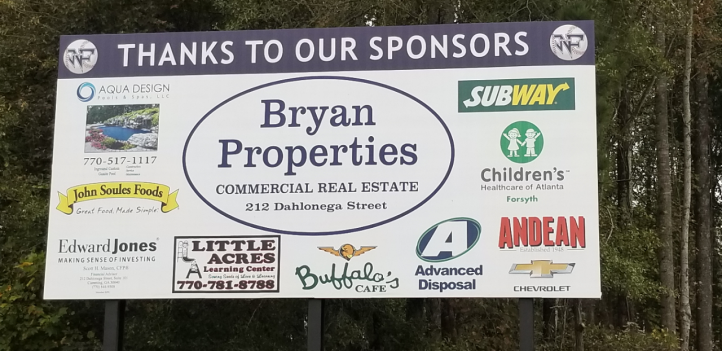 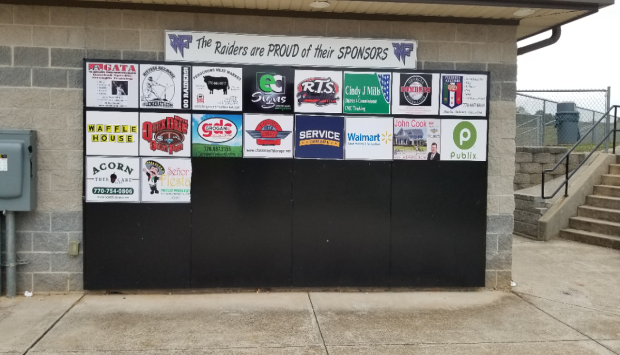 Checks made Payable to:  North Forsyth Dugout Club, Inc			          3635 Coal Mountain Drive			          Cumming, GA 30028Any Questions Contact:  Kiwp Blackburn, kiwp_14@bellsouth.net			          